FICHA DE INSCRIÇÃO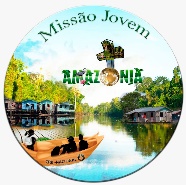 VI MISSÃO JOVEM NA AMAZÔNIA05 A 16 DE JULHO DE 2022DIOCESE DE CAMETÁ\PA       ÁREA MISSIONÁRIA: MARIA MÃE DOS POVOSNOMEIDADERGCPFE-MAILNACIONALIDADECELULARCONGREGAÇÃOETAPA FORMATIVATEMPO DE VOTOSFORMAÇÃO PROFISSIONALENDEREÇOPARTICIPOU DE ALGUMA MISSÃO? ONDE? EM QUE ANO?PARTICIPA DA NOVAS GERAÇÕES?QUAL A SUA EXPECTATIVA PARA ESTA MSSÃO?NOME D@ PROVINCIALE-MAILTELEFONE FIXO OU CELULARENDEREÇO